               Тел. факс (34766) 2-54-21,тел. (34766) 2-54-21  е-mail: spsansel09@mail.ru,  http:sanninsk -blag.rbОКПО 04277230,           ОГРН 1020201701035,    ИНН/КПП  02580039/ 025801001КАРАР                                                         ПОСТАНОВЛЕНИЕ«14»  июнь 2023-й                       №13/2                   «14» июнь  2023г.        О внесении изменений в Постановление № 16/1 от 11.04.2022 «Об   утверждении схемы размещения нестационарных торговых объектов  (по оказанию услуг) на территории сельского поселения  Саннинский сельсовет  муниципального района Благовещенский район Республики Башкортостан»   В соответствии со статьями 39.33, 39.36 Земельного кодекса Российской Федерации,  Федеральным законом от 06.10 2003 №131 -ФЗ "Об общих принципах организации местного самоуправления в Российской Федерации", Федеральным законом от 28.12.2009 №381-ФЗ "Об основах государственного регулирования торговой деятельности в Российской Федерации", Законом Республики Башкортостан от 14.07.2010 №296-з "О регулировании торговой деятельности в Республике Башкортостан" ,  законом Республики Башкортостан от 05.11. 2004  №59-з "О регулировании  земельных отношений в Республике Башкортостан", Постановлением Правительства Республики Башкортостан от 12.10. 2021  №511 "Об утверждении Порядка разработки и утверждения органами местного самоуправления Республики Башкортостан схем размещения нестационарных торговых объектов" с последующими изменениями и дополнениями, Постановлением № 12 от 29.03.2022 "Об утверждении положения о порядке размещения нестационарных торговых объектов (по оказанию услуг) на территории сельского поселения Саннинский сельсовет муниципального района Благовещенский район Республики Башкортостан" с последующими изменениями администрации сельского поселения Саннинский сельсовет муниципального района Благовещенский район Республики Башкортостан ПОСТАНОВЛЯЕТ:1. Внести изменение в Постановление № 16/1 от 14.06.2022 г.  «Об   утверждении схемы размещения нестационарных торговых объектов  (по оказанию услуг) на территории сельского поселения  Саннинский сельсовет  муниципального района Благовещенский район Республики Башкортостан» изложив приложение №1 в новой редакции.2. Разместить настоящее постановление на  информационном стенде    администрации сельского поселения  и на официальном сайте  сельского поселения Саннинский сельсовет   муниципального района Благовещенский район Республики Башкортостан (https://adm-sanninsk.ru/).        3. Контроль за выполнением постановления оставляю за собой. Глава сельского поселения                                             К.Ю.ЛеонтьевПСХЕМАразмещения нестационарных торговых объектов (по оказанию услуг)на территории сельского поселения Саннинский сельсовет муниципального района Благовещенский районРеспублики БашкортостанГрафическая часть схемы размещения нестационарных торговых объектов (по оказанию услуг)на территории сельского поселения Саннинский сельсовет муниципального района Благовещенский районРеспублики Башкортостан1. РБ, Благовещенский р-н, с.Саннинское,Школьная,52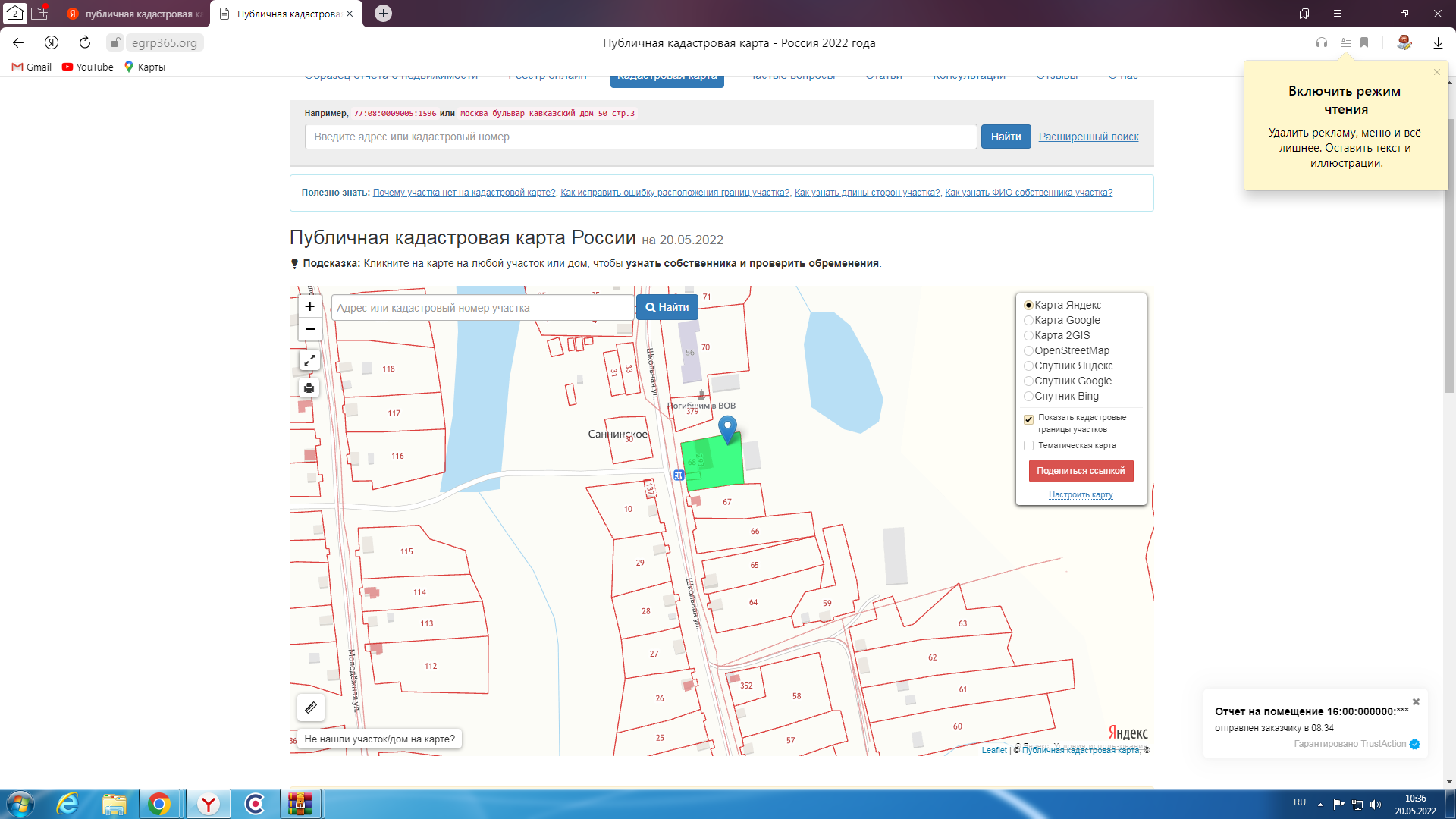 РБ, Благовещенский район, д.Александровка, ул.Центральная,39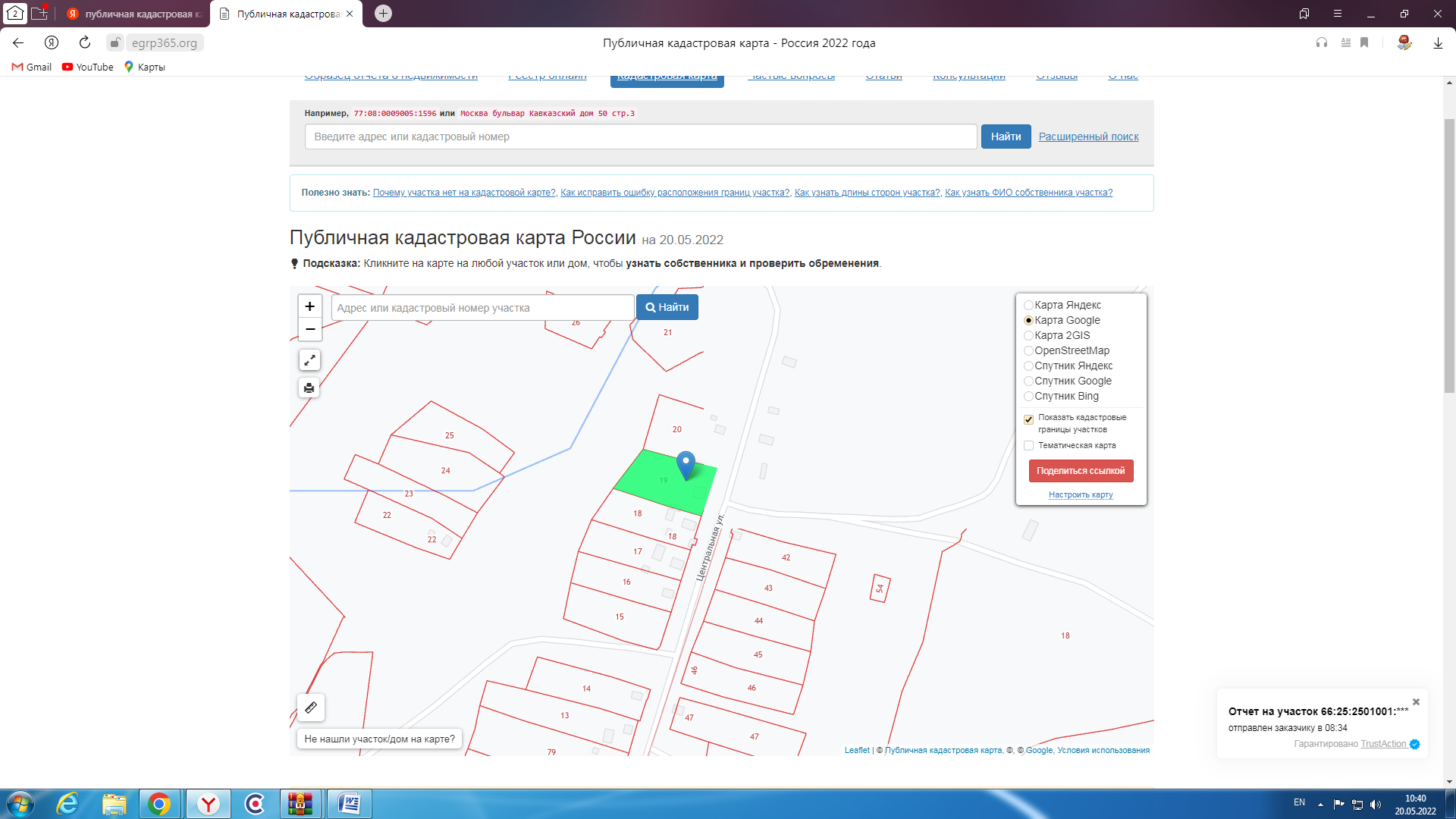 РБ, Благовещенский р-н, д.Булатово ул.Прудовая ,1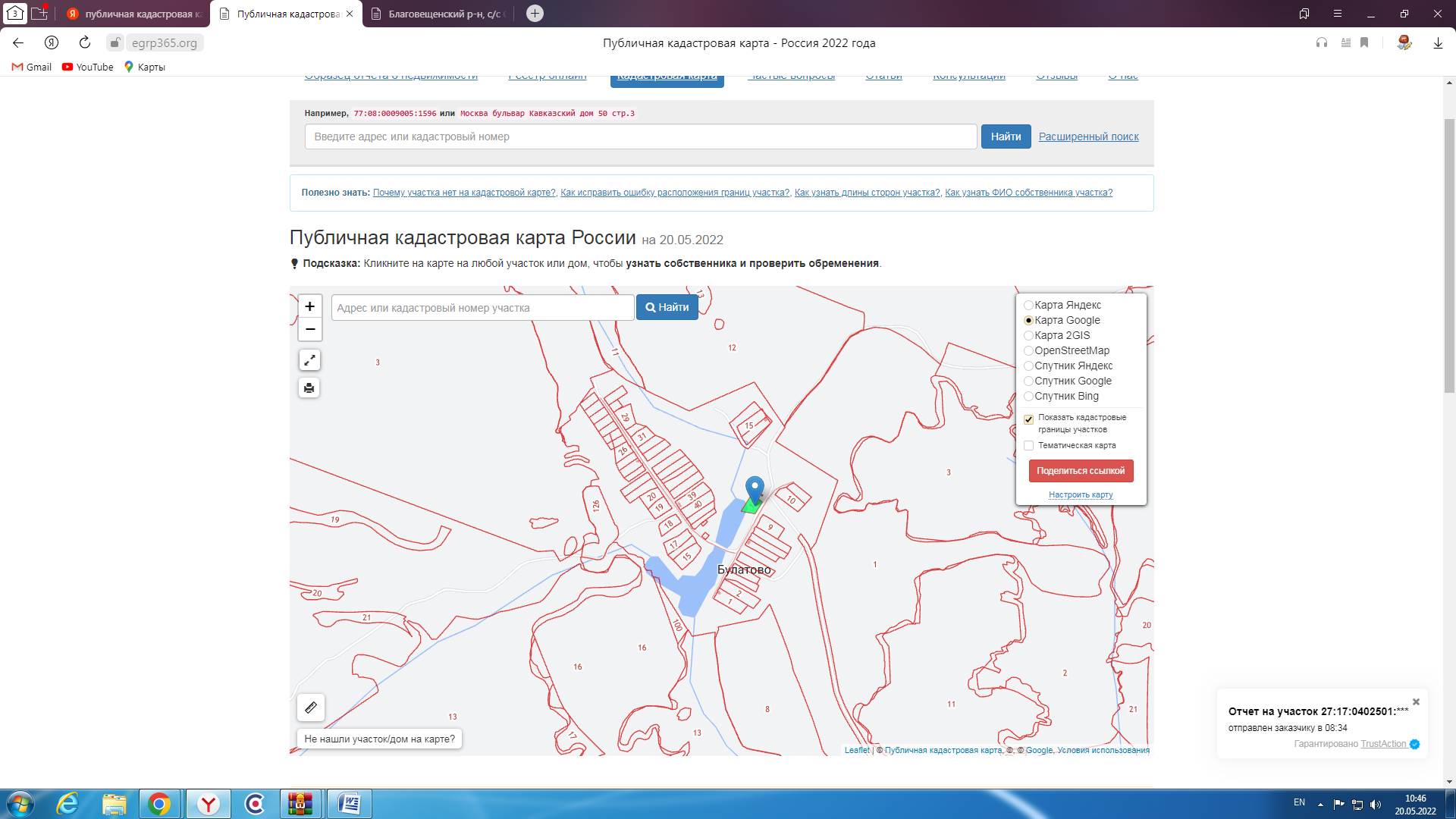 №Адресные ориентиры размещения нестационарного торгового объектаВид нестационарного торгового объектаСпециализация нестационарного торгового объектаФорма собственности земельного участкаПериод размещения нестационарного торгового объектаРазмещение нестационарного торгового объекта субъектам малого или среднего предпринимательства да/нетПлощадь нестационарного торгового объекта,кВ.м.1234567Планируемые Планируемые Планируемые Планируемые Планируемые Планируемые Планируемые 1РБ, Благовещенский р-н, с.Саннинское Ул.Школьная, рядов с конторой ООО АХ «МИР»,52павильонОказание бытовых услуггосударственная  собственность до  разграниченияпериод  действия договора  на право размещения НТОнет202.Благовещенский р-н, д.Александровка, ул.Центральная рядом с домом 39 павильонПродажа продовольственных товаровгосударственная  собственность до  разграниченияпериод  действия договора  на право размещения НТОнет203.Благовещенский р-н, д. Булатово ул.Прудовая рядом с 1 павильонПродажа продовольственных товаровгосударственная  собственность до  разграниченияпериод  действия договора  на право размещения НТОнет20